Побелка столбов по ул. Крайнова с. Базарные Матаки Крайнов урамы буенча баганалар агартылды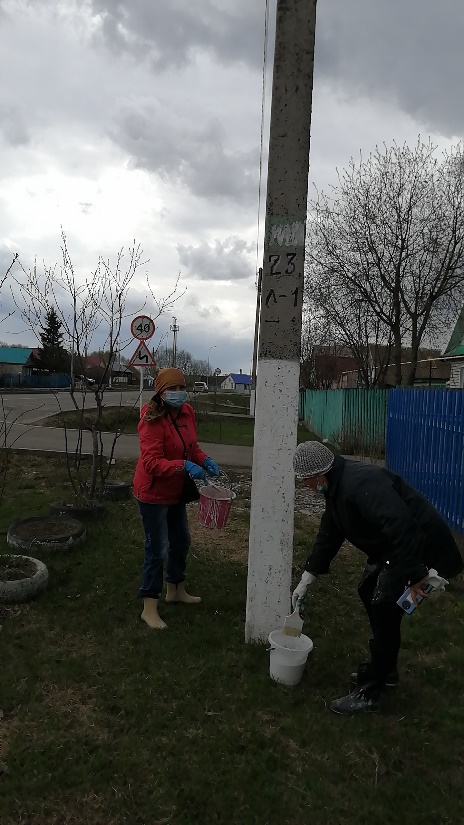 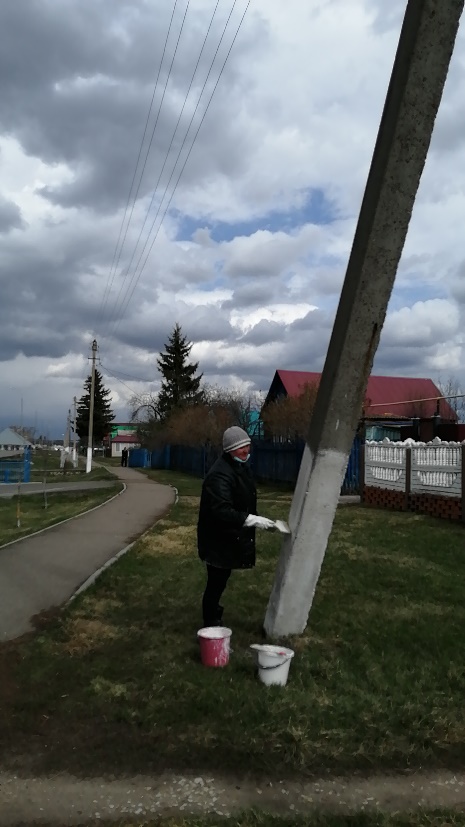 